COLLEGE WANDA LANDOWSKA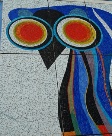 8 AVENUE DES DIABLOTS 95320 ST LEU LA FORET 01 34 13 48 72-ce.0950748x@ac-versailles.frFORUM DES METIERS DES PARENTS : SAMEDI 23 JANVIER 2021Chers parents,Les  représentants des parents d’élèves du collège Landowska organisent un forum des métiers des parents à destination des élèves de 3ième du collège.Six  tables rondes y seront organisées par thématique de métiers :lls/elles sont au contact avec leurs clients : (salle du CDI)Artisan tapissier, agent immobilier, conseiller clientèle bancaire, chef de produit, responsable agence intérim, élève pâtissière.Ils/elles ont des métiers techniques : (salle105)Responsable développement, manageur/ingénieur, conducteur de travaux, responsable études informatiques, informatique/finance.Ils/elles font fonctionner les entreprises : (salle 207)Directeur des ventes, analyste financier, acheteur dans l'industrie, contrôleur financier, ressources humaines, Assistante de direction.Ils/elles communiquent : (salle de permanence)Traductrice, journaliste, informatique/audiovisuel, directeur artistique, designer, élève design et arts appliqué.Ils/elles enseignent : (salle 103)Professeur des écoles, coach sportive, conférencier formateur, professeur et artiste.Ils/elles soignent et aident les autres : (salle du réfectoire)Sage-femme, Arc Manager, secrétaire médicale, infirmière, assistante sociale, éducateur thérapeute, élève métiers sécuritéDans le cadre du travail sur l’orientation, les élèves sont amenés à comprendre le monde professionnel et connaître la diversité des formations. Le forum des Métiers des parents s’inscrit pleinement dans ce cadre, et en est un temps fort. Organisé en amont du conseil de classe du 2ième trimestre, il pourra permettre d’éclairer les choix d’orientation des élèves.En classe, avec son professeur principal, votre enfant a préparé cet évènement en s’inscrivant à deux ou trois thématiques, en préparant des questions à poser aux intervenants. Un travail de restitution de ce qu’il/elle en aura retenu lui sera demandé en classe. Afin de respecter le protocole sanitaire, seuls les élèves de 3ième sont attendus au collège ce samedi 23 janvier à 9h20.En espérant que ce 1er forum des Métiers des parents apportera des éléments de réponse aux questions des élèves sur l’orientation,Bien cordialement,Madame Patris  